Curriculum forPost-Doctoral Fellowship CourseInBREAST  IMAGING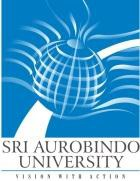 SRI AUROBINDO UNIVERSITYSAIMS HOSPITAL CAMPUS, Indore Ujjain, State Highway, Bhawrasla, Indore, Madhya Pradesh 453555FELLOWSHIP IN BREAST  IMAGINGSYLLABUSStructured format of the fellowship programme:Breast Imaging & InterventionsImaging Considerations in normal & pathological conditions using followingUltrasoundX-ray mammogram ( CR& DR)TomosynthesisMR MammogramImage guided breast interventionsFine Needle AspirationBiopsy ( USG , Sterotactic)Needle wire localizationClip PlacementBy the end of one year the fellow is expected to:Perform independently and act as a competent breast imaging consultant to clinicians in capable of performing ultrasound, CT, MRI and various interventional procedures.Perform and interpret Mammography for various indications including familiarity with equipment, technical factors and various positioning techniques.Perform and interpret ultrasound examinations of the breastSupervise acquisition of MRI examination and A) Assess for absolute and relative contraindications, (B) Protocol each case appropriately,(C) Supervise technical adequacy and completeness of cases at the technologist’s request.Interpret MRI examination of breastPerform interventions including Stereotactic and ultrasound guided core biopsy and fine-needle aspiration , cyst aspiration , Ultrasound/mammography guided hook-wire localization, Ductography, etc.Assess and treat patients having an anaphylactic reaction or an adverse side effect from any supervised procedure.Teach residents and medical students as part of their daily assigned duties.Perform and interpret examinations performed on-call.Prepare and present women imaging rounds/tumour board meetings.By means of clinical experience, lectures, conferences, journal and online references, the fellow should become familiar with and understand the following topics in breast disease:Breast anatomy, physiology, and pathologyBreast developmentNormal breast anatomy and histology; alteration with age, pregnancy, menstrual cycle, and hormonal effects; male breast anatomyRegional lymph node anatomy and drainage patternsPathologic appearance and clinical significance of: Benign breast processes including fibrocystic changes, usual duct hyperplasia, columnar cell lesions without atypia, fibroadenomas, and fat necrosis as well as various high risk malignant pathologies like atypical ductal hyperplasia, flat epithelial atypia, lobular neoplasia (atypical lobular hyperplasia and lobular carcinoma in situ), papillary lesions, radial scar/complex sclerosing lesions, and other high risk lesions; ductal carcinoma in situ, including its histologic subtypes; invasive ductal carcinoma; invasive lobular carcinoma; multifocal and multicentriccarcinoma; less commonly encountered cancers, such as Paget’s disease and inflammatory carcinoma; other malignancies involving the breast, including phyllodes tumor, lymphoma,leukemia, sarcomas, metaplastic carcinomas, and metastasesRadiologic-pathologic considerations To have sound ability in the in recognition of the above in all imaging modalities as stated earlier.Screening mammographyRelative screening efficacy of clinical breast examination, breast self- examination, and mammography screening, interval cancer rate, survival ratesBenefit-risk assessment, including radiation risk and false positivesCost-effectivenessControversies regarding screening women aged 40-49 years; younger than age 40Interpretation of screening mammography examinationsACR Practice Guideline for the Performance of Screening MammographyMammographic interpretationTechniques and indications for and value of supplementary mammographic viewsDemonstrate proficiency in:Recognizing normal mammographic anatomyRecognizing the mammographic features of characteristically benign and suspiciousBreast calcificationsRecognizing the mammographic features of characteristically benign and suspicious breast massesRecognizing the mammographic appearance of indirect signs of malignancyFamiliarity with BI-RADS descriptorsRecognizing the mammographic features of the surgically altered breastRecognizing the mammographic features of probably benign (BI-RADS category 3) lesionsCorrelation of palpable with imaging findingsEvaluation and management of a palpable mass (or other focal symptoms) when there are no associated mammographic findingsBreast ultrasoundEquipment and physical principles, including the role of harmonic,Elastography principle and color Doppler imagingTechniques, including assessment of image quality, image labelingIndicationsDemonstrate proficiency in:Scanning the breastRecognizing normal sonographic anatomyRecognizing features of simple cysts, complicated cysts and complex cystic and solid massesRecognizing differential features of benign and malignant solid massesFamiliarity with breast US BI-RADS descriptorsCorrelation with findings at mammography and clinical breast examinationEvaluation and management of young women with symptomsAssessment of extent of disease for known malignancy or highly suspicious lesions, including evaluation of the axillaEvaluation and management of the patient with mastitis/abscess symptomsLimitations in the detection and assessment of microcalcificationsBreast MRIEquipment and physical principlesTechniquesIndicationsMRI breast sequences & its significanceStrengths and limitations of kinetic and morphologic analysisDemonstrate proficiency in:Recognizing normal MRI anatomyCategorization of enhancing lesions as mass, nonmass, or focus (foci)Recognizing differential features of benign and malignant massesRecognizing differential features of benign and malignant non- mass enhancementEvaluation of background parenchymal enhancement and tissue compositionFamiliarity with breast MRI BI-RADS descriptorsEvaluating implant integrity and pulse sequences specific to this evaluationCorrelation with findings at mammography, ultrasound, and clinical breast examinationEvaluation of need for and approach to MRI guided biopsyPost MR biopsy evaluation, pathology correlation, and follow- upLimitations in the detection and assessment of lesions presenting as microcalcificationsInterventional proceduresPrinciples, indications and contraindications, equipment, preparation, technique, advantages, disadvantages and accuracy.Demonstrate proficiency in :Needle-wire localization guided by mammography and ultrasoundCore needle biopsy by stereotactic and ultrasound, guidanceFine needle aspiration with ultrasound guidanceCyst aspiration with ultrasound guidanceSeroma and other fluid-collection aspirations with ultrasound guidancePost - procedure follow-up imagingTherapeutic and management considerationsBasic understanding of breast cancer treatment optionsUnderstand the key role of each member of the multidisciplinary team needed to care for a breast cancer patient, including the radiation oncologist, surgeon, medical oncologist, pathologist, radiologist, and the patientRole of breast imaging in planning and monitoring of breast cancer treatment and post treatment follow-up The expected case load a fellow is expected to cover in the time period is following (which will be maintained by a log-book):Teaching: As a fellow, the candidate will undertake postgraduate teaching assignments of the department, both in form of didactic lectures and practical demonstrations. Obligatory responsibilities include regular journal reviews and case presentations to peer group. This would include conducting  clinico-radiological conferences in collaboration with other departments.Apart from routine postings, the fellow will also be on call duty as per existing policies of the department.Text BooksDiagnostic ultrasound, rumackBreast ultrasound, a.Thomas stavrosBreast imaging, Daniel.b.kopensVascular and interventional radiology, Karim valjiTeaching atlas of mammography , Laszlo tabarDiagnosis of diseases of the breast, bassett, lawrence wBreast imaging companion, cardenosa, gildaBreast imaging: the requisites, ikeda, debra mBreast imaging: case review, conant, emilyfJournalsThe breast journalAmerican journal of roentgenologyJournal of vascular and interventional radiologyRadiologyAmerican journal of obstetrics and gynaecologyAmerican institute of ultrasound in medicineSeminars in us , ct and mri.British journal of RadiologyTRAINING SCHEDULE:State-of-the-art equipment includes 64-slice CT, 1.5-T MRI, PET/CT, Gamma Imaging, digital radiography, US, Digital Mammography, Perfusion MRI , MR Spectroscopy.The Fellow will have rotation in the following areas:MAMMOGRAPHY                  3 months Ultrasound Doppler	3 months (1 month compulsory & 1 month optional; if not done, extra month added into other areas)CT Scan	2 monthsMRI Scan	3 monthsPET CT	1 months64 Slice CT	: Three sessions per week1.5T MRI	: three  sessions per weekUltrasound	: two session per weekMammography    : Three session per weekNuclear Medicine (PET CT & GammaCT) : one sessions per weekFlexible session for simple imaging-guided interventional proceduresGeneral cross section radiology (reporting / procedures) : three session per weekStudy / meetings : one session per weekResearch / audit : one session per week